INFORMACJE O KOMENDZIE POWIATOWEJ PAŃSTWOWEJ STRAŻY POŻARNEJ W TRZEBNICYINFORMACJE O KOMENDZIE POWIATOWEJ PAŃSTWOWEJ STRAŻY POŻARNEJ W TRZEBNICYINFORMACJE O KOMENDZIE POWIATOWEJ PAŃSTWOWEJ STRAŻY POŻARNEJ W TRZEBNICYGłówny budynek Komendy Powiatowej Państwowej Straży Pożarnej w Trzebnicy, w którym pracuje komendant powiatowy  Państwowej Straży Pożarnej i urzędnicy.Główny budynek Komendy Powiatowej Państwowej Straży Pożarnej w Trzebnicy, w którym pracuje komendant powiatowy  Państwowej Straży Pożarnej i urzędnicy.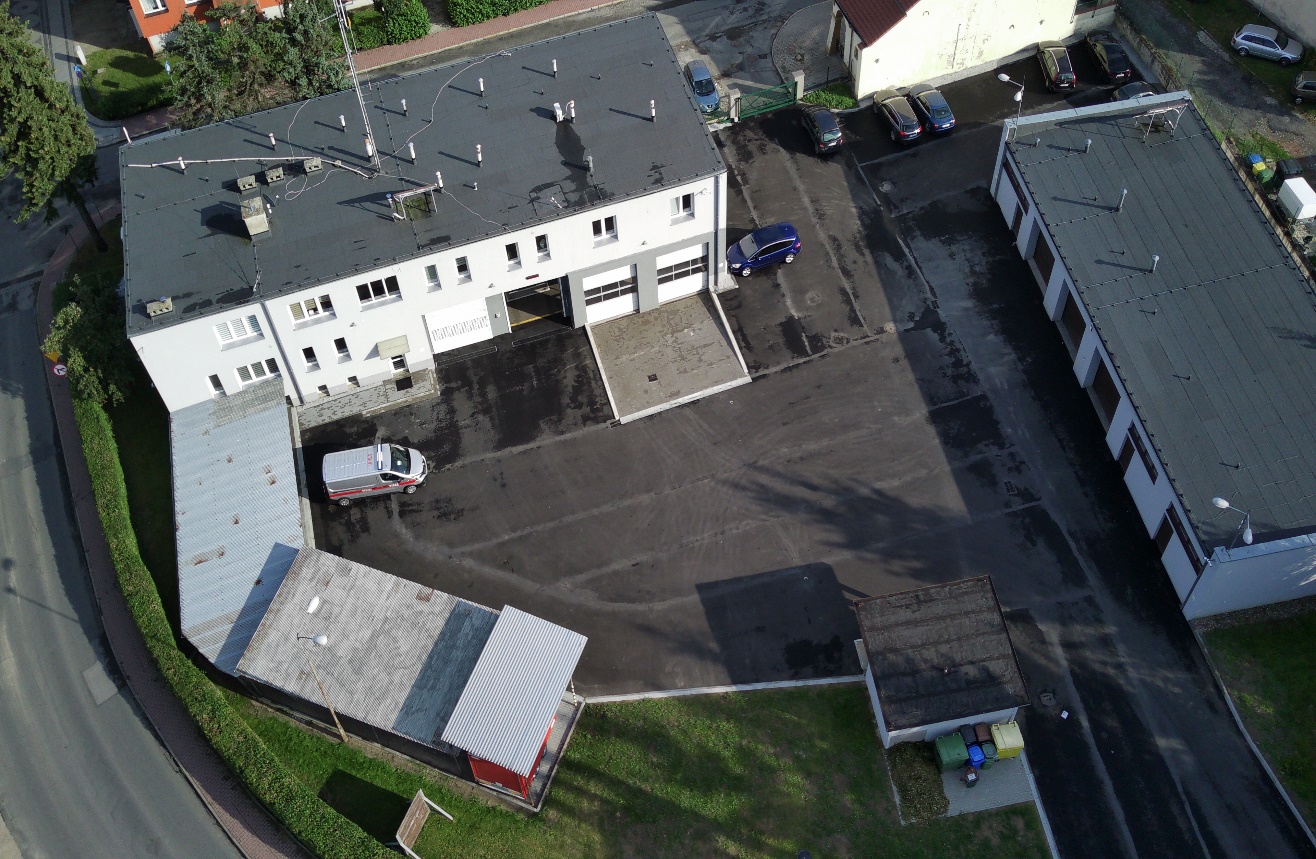 Komendant Powiatowy Państwowej Straży Pożarnej zarządza pracą Komendy, a pomagają mu w tym Zastępca Komendanta oraz pracownicy  różnych komórek organizacyjnych .

Komendant Powiatowy Państwowej Straży Pożarnej zarządza pracą Komendy, a pomagają mu w tym Zastępca Komendanta oraz pracownicy  różnych komórek organizacyjnych .

Czym zajmuje się Komenda?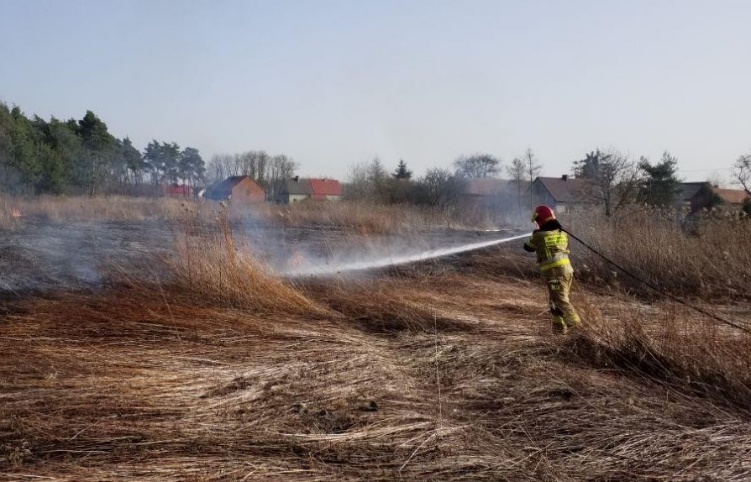 Strażacy gaszą pożaryUdzielają pomocy przy wypadkach drogowych Usuwają przewrócone drzewaRatują przy powodzi lub zalaniu domuKontrolują różne budynki i sprawdzają czy jest w  nich bezpiecznieBiorą udział  akacjach edukacyjnychCzym zajmuje się Komenda?Strażacy gaszą pożaryUdzielają pomocy przy wypadkach drogowych Usuwają przewrócone drzewaRatują przy powodzi lub zalaniu domuKontrolują różne budynki i sprawdzają czy jest w  nich bezpiecznieBiorą udział  akacjach edukacyjnychWejście do budynku:Wejście do budynku:Wejście do budynku:Wejście główne do budynku znajduje się od strony ul. Głowackiego  12 – to wejście  nie jest dostosowane dla osób poruszających się na wózkach. W budynku są schody, nie ma windy, ani toalet dla osób niepełnosprawnych. 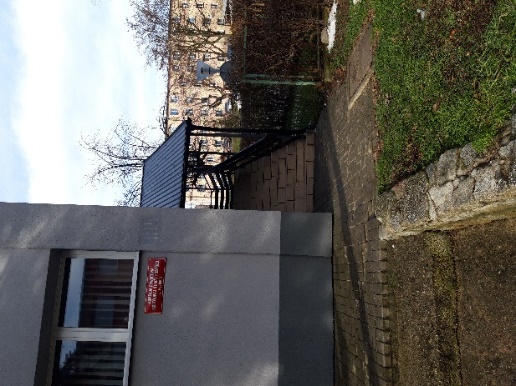 Wejście główne do budynku znajduje się od strony ul. Głowackiego  12 – to wejście  nie jest dostosowane dla osób poruszających się na wózkach. W budynku są schody, nie ma windy, ani toalet dla osób niepełnosprawnych. Jak załatwić sprawę?Żeby załatwić sprawy w Komendzie, osoby ze szczególnymi potrzebami mogą:Jak załatwić sprawę?Żeby załatwić sprawy w Komendzie, osoby ze szczególnymi potrzebami mogą:Jak załatwić sprawę?Żeby załatwić sprawy w Komendzie, osoby ze szczególnymi potrzebami mogą:Napisać pismo i wysłać je na adres: Komenda Powiatowa Państwowej Straży Pożarnej w Trzebnicy
ulica Głowackiego 12 
55-100 TrzebnicaPrzynieść pismo do komendy w godzinach pracyPracownik odbierze je przed wejściem.Komenda czynna jest od poniedziałku do piątku w godzinach od 7.30 do 15.30 Napisać pismo i wysłać je na adres: Komenda Powiatowa Państwowej Straży Pożarnej w Trzebnicy
ulica Głowackiego 12 
55-100 TrzebnicaPrzynieść pismo do komendy w godzinach pracyPracownik odbierze je przed wejściem.Komenda czynna jest od poniedziałku do piątku w godzinach od 7.30 do 15.30 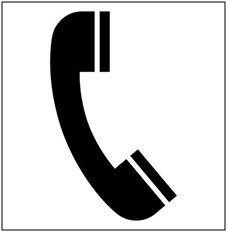 Napisać pismo i wysłać je za pomocą platformy e-PUAPwww.epuap.gov.pl adres skrytki: /KPPSPTrzebnica/ Napisać pismo i wysłać je za pomocą platformy e-PUAPwww.epuap.gov.pl adres skrytki: /KPPSPTrzebnica/ Napisać wiadomość i wysłać ją na adres e-mailowy: kptrzebnica@kwpsp.wroc.plNapisać wiadomość i wysłać ją na adres e-mailowy: kptrzebnica@kwpsp.wroc.plZadzwonić pod numer 71 312 07 88 lub 71 312 08 51Zadzwonić pod numer 71 312 07 88 lub 71 312 08 51